Частное образовательное учреждение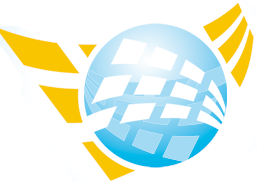 высшего образованияБАЛТИЙСКИЙ ГУМАНИТАРНЫЙИНСТИТУТУТВЕРЖДАЮРектор    ЧОУ   ВО   "БГИ"___________ Л.Ф.Уварова"31" августа 2017 г.ДОПОЛНИТЕЛЬНАЯ ОБРАЗОВАТЕЛЬНАЯ ПРОГРАММАПОДГОТОВКИ И ПЕРЕПОДГОТОВКИ ПО ПРОФЕССИИ"Складской учет со знанием 
1с: «Управление торговлей»"Объем: 256 часовФорма обучения: очная (с отрывом от работы)Санкт-Петербург, 2017I. КАЛЕНДАРНЫЙ УЧЕБНЫЙ ГРАФИКII. УЧЕБНЫЙ ПЛАНIII. УЧЕБНО-ТЕМАТИЧЕСКИЙПЛАНЧастное образовательное учреждение 
высшего образования
"БАЛТИЙСКИЙ ГУМАНИТАРНЫЙ ИНСТИТУТ"УЧЕБНЫЙ ПЛАНпрограммы подготовки и переподготовки по профессииЧастное образовательное учреждение 
высшего образования
"БАЛТИЙСКИЙ ГУМАНИТАРНЫЙ ИНСТИТУТ"УЧЕБНЫЙ ПЛАНпрограммы подготовки и переподготовки по профессииЧастное образовательное учреждение 
высшего образования
"БАЛТИЙСКИЙ ГУМАНИТАРНЫЙ ИНСТИТУТ"УЧЕБНЫЙ ПЛАНпрограммы подготовки и переподготовки по профессииКатегория слушателей:рабочие (служащие) различных профессий, а также не имеющие профессииКатегория слушателей:рабочие (служащие) различных профессий, а также не имеющие профессииКатегория слушателей:рабочие (служащие) различных профессий, а также не имеющие профессииЧастное образовательное учреждение 
высшего образования
"БАЛТИЙСКИЙ ГУМАНИТАРНЫЙ ИНСТИТУТ"УЧЕБНЫЙ ПЛАНпрограммы подготовки и переподготовки по профессииЧастное образовательное учреждение 
высшего образования
"БАЛТИЙСКИЙ ГУМАНИТАРНЫЙ ИНСТИТУТ"УЧЕБНЫЙ ПЛАНпрограммы подготовки и переподготовки по профессииЧастное образовательное учреждение 
высшего образования
"БАЛТИЙСКИЙ ГУМАНИТАРНЫЙ ИНСТИТУТ"УЧЕБНЫЙ ПЛАНпрограммы подготовки и переподготовки по профессииУТВЕРЖДАЮРектор ЧОУ ВО "БГИ"УТВЕРЖДАЮРектор ЧОУ ВО "БГИ"Частное образовательное учреждение 
высшего образования
"БАЛТИЙСКИЙ ГУМАНИТАРНЫЙ ИНСТИТУТ"УЧЕБНЫЙ ПЛАНпрограммы подготовки и переподготовки по профессииЧастное образовательное учреждение 
высшего образования
"БАЛТИЙСКИЙ ГУМАНИТАРНЫЙ ИНСТИТУТ"УЧЕБНЫЙ ПЛАНпрограммы подготовки и переподготовки по профессииЧастное образовательное учреждение 
высшего образования
"БАЛТИЙСКИЙ ГУМАНИТАРНЫЙ ИНСТИТУТ"УЧЕБНЫЙ ПЛАНпрограммы подготовки и переподготовки по профессииПродолжительность обучения (час.):256 часовПродолжительность обучения (час.):256 часовПродолжительность обучения (час.):256 часовЧастное образовательное учреждение 
высшего образования
"БАЛТИЙСКИЙ ГУМАНИТАРНЫЙ ИНСТИТУТ"УЧЕБНЫЙ ПЛАНпрограммы подготовки и переподготовки по профессииЧастное образовательное учреждение 
высшего образования
"БАЛТИЙСКИЙ ГУМАНИТАРНЫЙ ИНСТИТУТ"УЧЕБНЫЙ ПЛАНпрограммы подготовки и переподготовки по профессииЧастное образовательное учреждение 
высшего образования
"БАЛТИЙСКИЙ ГУМАНИТАРНЫЙ ИНСТИТУТ"УЧЕБНЫЙ ПЛАНпрограммы подготовки и переподготовки по профессииЛ.Ф.УвароваЛ.Ф.УвароваПродолжительность обучения (час.):256 часовПродолжительность обучения (час.):256 часовПродолжительность обучения (час.):256 часовЧастное образовательное учреждение 
высшего образования
"БАЛТИЙСКИЙ ГУМАНИТАРНЫЙ ИНСТИТУТ"УЧЕБНЫЙ ПЛАНпрограммы подготовки и переподготовки по профессииЧастное образовательное учреждение 
высшего образования
"БАЛТИЙСКИЙ ГУМАНИТАРНЫЙ ИНСТИТУТ"УЧЕБНЫЙ ПЛАНпрограммы подготовки и переподготовки по профессииЧастное образовательное учреждение 
высшего образования
"БАЛТИЙСКИЙ ГУМАНИТАРНЫЙ ИНСТИТУТ"УЧЕБНЫЙ ПЛАНпрограммы подготовки и переподготовки по профессии____________  20__ г.        ____________  20__ г.        «Складской учет со знанием 1С: «Управление торговлей»»»М.П.(наименование)График обученияФорма обученияАуд. часов в деньДней в неделюОбщая продолжительность программы, месяцев (дней, недель)с отрывом от работы (очная)858,2 недельс частичным отрывом (очно-заочная)без отрыва от работы (заочная) № п/пНаименование разделов/модулей (дисциплин)Всего,часовВ т.ч., часовВ т.ч., часовФормааттестации№ п/пНаименование разделов/модулей (дисциплин)Всего,часовлекциипракт. занятияФормааттестации1234561Блок общепрофессиональных дисциплин6816521.1Экономика предприятия 1688зачет1.2Менеджмент1688зачет1.3Основы информационных технологий3636зачет2Блок профилирующих дисциплин17680962.1Основы логистики20128экзамен2.2Организация и проектирование логистических систем1284зачет2.3Экономическое обеспечение логистики и финансовые потоки1284зачет2.4Управление запасами в логистике1284зачет2.5Складская логистика844зачет2.6Транспортная инфраструктура16124зачет2.7Логистика внешнеторговых операций844зачет2.8Техническое обеспечение логистических систем844зачет2.9Организация документооборота и учета товарно-материальных ценностей на складе321220зачет2.10Логистическое администрирование1284зачет2.11Программа «1С: Управление торговлей»3636зачет3Консультации по итоговой аттестации44ИТОГОВАЯ АТТЕСТАЦИЯ - квалификационный экзаменИТОГОВАЯ АТТЕСТАЦИЯ - квалификационный экзамен88экзамен             ИТОГО              ИТОГО 25696160-№ п/пНаименование разделов/модулей, дисциплин, темВсего,часовВ т.ч., часовВ т.ч., часовФорма аттестации№ п/пНаименование разделов/модулей, дисциплин, темВсего,часовлекциипракт. занятияФорма аттестации1234561Блок общепрофессиональных дисциплин6816521.1Экономика предприятия 1688зачет1.1.1Предприятие – основной хозяйствующий субъект в условиях рыночной экономики11.1.2Основные фонды предприятия41.1.3Оборотные средства предприятия31.1.4Трудовые ресурсы предприятия11.1.5Издержки хозяйственной деятельности предприятия и себестоимость его продукции и услуг11.1.6Качество, конкурентоспособность и цена продукции и услуг предприятия21.1.7Организация и планирование деятельности предприятия21.1.8Показатели оценки результатов деятельности предприятия21.2Менеджмент1688зачет1.2.1Методологические основы менеджмента21.2.2Система функций менеджмента41.2.3Технология и методы менеджмента в организации 41.2.4Стратегическое управление41.2.5Эффективность менеджмента на предприятии21.3Основы информационных технологий3636зачет1.3.1Введение111.3.2Операционная система Windows. Общие понятия221.3.3Основные программы Windows 331.3.4Windows. Настройка параметров. Стандартные программы221.3.5Текстовый процессор Microsoft Word14141.3.6Процессор электронных таблиц Microsoft Excel12121.3.7Итоговое занятие222Блок профилирующих дисциплин17680962.1Основы логистики20128экзамен2.1.1Введение в логистику: основные понятия и определения42.1.2Ресурсы логистики62.1.3Потребности и функциональный цикл логистики42.1.4Показатели оценки результатов логистической деятельности организации62.2Организация и проектирование логистических систем1284зачет2.2.1Введение22.2.2Структура проектного цикла62.2.3Параметры и методы проектирования структур управления ЛС82.2.4Проектирование коммуникационных каналов42.3Экономическое обеспечение логистики и финансовые потоки1284зачет2.3.1Предмет и задачи экономического обеспечения логистики22.3.2Логистические затраты42.3.3Эффективность в логистике22.3.4Финансовые потоки в логистических системах32.3.5Финансовая логистика12.4Управление запасами в логистике1284зачет2.4.1Введение 12.4.2Составляющие цикла заказа22.4.3Назначение и типы запасов22.4.4Системы управления запасами42.4.5Эффективность управления запасами32.5Складская логистика844зачет2.5.1Логистика складирования: основные понятия и определения22.5.2Виды, классификация   и функции складов22.5.3Эффективное функционирование склада в логистической системе22.5.4Управление логистическим процессом на складе22.6Транспортная инфраструктура16124зачет2.6.1Транспортная система: основные понятия и определения42.6.2Выбор партнеров в транспортировке42.6.3Основы транспортно-экспедиционной деятельности42.6.4Работа в транспортно-грузовом узле 42.7Логистика внешнеторговых операций844зачет2.7.1Предприятие в среде международного бизнеса. Классификация внешнеэкономических операций12.7.2Внешнеторговые сделки: правовая регламентация и оформление12.7.3Экспортные и импортные операции: организация логистической цепочки в международном товарообмене 22.7.4Базисные условия поставки и страхование в международной торговле12.7.5Оплата и гарантии в международной торговле22.7.6Условия международного контракта купли-продажи12.8Техническое обеспечение логистических систем844зачет2.8.1Введение12.8.2Транспортное обслуживание логистических систем42.8.3Складское обеспечение логистической деятельности32.9Организация 
документооборота и учета товарно-
материальных ценностей на складе321220зачет2.9.1Учет денежных операций в организации42.9.2Учет ТМЦ122.9.3Документооборот и организация учета ТМЦ82.9.4Регистры и формы бухгалтерского учета и отчетности82.10Логистическое администрирование1284зачет2.10.1Понятие логистического администрирования32.10.2Конфигурирование логистической сети32.10.3Логистическое планирование32.10.4Логистический контроллинг32.11Программа «1С: Управление торговлей»3636зачет2.11.1Основные термины и понятия системы компьютерного учета. Общая схема работы программы. Ввод справочной информации.72.11.2Формирование цен. Заполнение справочника контрагенты. Ввод остатков. Заказ товаров поставщику. Оформление операций, связанных с поступлением ТМЦ на оптовый склад. Общие приемы работы с документами.82.11.3Расчеты с поставщиками. Платежные документы. Отчеты. Журналы72.11.4Поступление ТМЦ на розничный склад. Возврат поставщику. Реализация ТМЦ оптом и в розницу. Расчеты с покупателями.82.11.5Складские операции. Инвентаризация.63Консультации по итоговой аттестации44ИТОГОВАЯ АТТЕСТАЦИЯ - квалификационный экзаменИТОГОВАЯ АТТЕСТАЦИЯ - квалификационный экзамен88экзамен             ИТОГО              ИТОГО 25696160-